ESCUELA SUPERIOR POLITÉCNICA DEL LITORALFACULTAD DE INGENIERÍA EN ELECTRICIDAD Y COMPUTACIÓNSISTEMAS  DIGITALES I  EXAMEN  PARCIALTERMINO I					  	                   	               AÑO 2011-2012NOMBRE                                                                                	         			PARALELO   PROBLEMA # 1  (18 puntos)Para el siguiente circuito:Encuentre la función lógica resultante F.H (8 puntos)Minimice la función del literal anterior utilizando  Álgebra de Boole (7 puntos)Implemente la función lógica resultante usando solamente puertas or de 4 entradas e inversores. (3 puntos)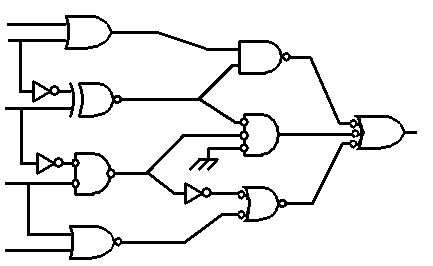 PROBLEMA # 2 (17 puntos)Diseñar un circuito para riego automático de un  jardín. El circuito tiene los siguientes elementos:  3 Electroválvulas (EV1, EV2 y EV3) que permiten el paso del agua hacia los aspersores que riegan el jardín.  Cada electroválvula  debe encenderse durante  2 minutos.  Para indicar el tiempo de encendido de cada electroválvula tenemos un contador de minutos que envía la señal Min de 2 bits.  Considere el ejemplo siguiente:  Si Min = ”01”  indica que la electroválvula lleva encendida 1 minuto.  Además tenemos una entrada I para iniciar el riego la cual funciona de la siguiente manera:Si I.L = H → no es la hora programada para el riego.  Si por otro lado I.L = L →  es la hora programada para el riego y el circuito puede encender las electroválvulas.  Las 3 electroválvulas no se encienden juntas, sino una cada vez, según lo indican las entradas CV1 y CV0 de acuerdo a la siguiente tabla:Considere que el código CV1=0 y CV0=0 no existe.  Se presenta el diagrama de bloques:Presentar únicamente la tabla de verdad del circuito. PROBLEMA # 3 (18 puntos)Minimizar las siguientes funciones lógicas utilizando mapas de Karnaugh. (4.5 puntos c/u)F3(A, B, C, D) =   A B  C   +  [ A  B ]  [ A (BD) ]F4(A, B, C, D, E) = π (1,2,3,5,9,10,11,13,17,18,19,21,22,25,26,27,29,30)PROBLEMA # 4 (17 puntos)Escriba el código VHDL de un circuito aritmético y convertidor cuyo diagrama de bloque se muestra a continuación:El circuito recibe las señales A y B binarias  de 4 bits cada una.  Además tiene una señal de control llamada CON y la salida F de 5 bits, que se genera de las siguientes formas:Si CON.H = L → el circuito no convierte a Gray y realiza las siguientes operaciones aritméticas:Si A es mayor que B → F = A – BSi A es menor o igual que B → F = A + BSi CON.H = H → el circuito  no realiza las operaciones aritméticas y convierte a Gray. Considere el presente ejemplo: (11001)2 => (10101)GRAY   El resultado se obtiene de la siguiente manera:Si A es mayor que B → F = (A)GRAYSi A es menor o igual que B → F = (B)GRAYSe pide:Escriba el código VHDL del circuito ARI_CON  (13 puntos).CV1 CV0Electroválvula0      1EV11      0EV21      1EV3